Festival mladih pijanista “ PIANISSIMO”Muzička škola Subotica 18. - 21. maj 2017.PRIJAVA ZA TAKMIČENJE:Ime i prezime  :   ________________________________        (ime  polaznika  će identično biti prepisano na diplomi ) Datum rođenja :     ______________________________ Kategorija  :  _______                Razred  : _______ Ime profesora:    _______________________________Naziv ustanove i mesto:___________________________Broj telefona  :  ________________________________Program : 1.____________________________________                2.___________________________________ Ukupna minutaža programa : ______________Molimo Vas da popunjenu prijavu i dokaz o uplati kotizacije dostavite  sekretarijatu  Muzičke  škole najkasnije  do05.maja 2017. godine.Datum                                                  Potpis takmičara____________                                 ________________Propozicije1. Pravo učešća na takmičenju imaju svi redovni i vanredni učeniciMuzičkih škola.2. Takmičenje se održava 19. i 20.maja 2017. godine u koncertnoj sali Muzičke škole Subotica.3. Učesnici svih kategorija izvode dve kompozicije iz raličitih               epoha.  Program se izvodi napamet.Kategorije 1. Festival se odvija u sledećim kategorijama:BABY kategorija : učenici II pripremnog razreda i mlađiI kategorija : učenici 1. razreda niže MšII kategorija : učenici 2. razreda niže MšIII kategorija : učenici  3. razreda niže MšIV kategorija : učenici 4. razreda niže MšV kategorija : učenici 5. razreda niže MšVI  kategorija : učenici 6. razreda niže MšVII kategorija : učenici 1. i 2. razreda srednje MšVIII kategorija : učenici 3. i 4. razreda srednje Mš  EXTRA kategorija: učenici uporednih i TO odseka srednje MšRad žirija , ocenjivanje1. Učesnike ocenjuje tročlani žiri, sastavljen iz redova iskusnih muzičkih pedagoga i eminentnih pijanista. Članove žirija imenuje organizator takmičenja.2. Posle svake završene kategorije organizovaće se sastanak učesnika, pedagoga i žirija radi stručnog sagledavanja nastupa svakog učesnika u okviru proglašavanja rezultata i podela diploma. 3. Broj nagrada koji će žiri doneti u svakoj kategoriji je neograničen. Potreban broj bodova za odgovarajuću nagradu je sledeći:Prva nagrada:  90 do 100 bodovaDruga nagrada : 80 do 89,99 bodovaTreća nagrada: 70 do 79,99 bodovaPohvala: 60 do 69,99 bodovaOdluka žirija je konačna i neopoziva.4. Žiri dodeljuje nagradu najmlađem učesniku.5. Svaki učesnik dobija diplomu za učestvovanje na festivalu. Najbolje plasiranim učesnicima Festivala organizuje se svečani završni koncert u Velikoj većnici Gradske kuće Subotice.6. Žiri posle svake završene kategorije daje predlog koji takmičari i koji program će biti izveden na završnom koncertu.Način prijavljivanja1. Prijave za učešće na takmičenje se dostavljaju na sekretarijatu Muzičke škole, adresa: Štrosmajerova 3, 24000 Subotica, ili putem e-mail adrese:   pianissimofest@gmail.comUz prijavu za učešće na takmičenje, kandidati dostavljaju dokaz o uplaćenoj donaciji. Donacija za učešće na festivalu iznosi 2000,00 dinara po učesniku. Uplatu izvršiti na žiro račun : 145-23654-17  ,primalac: Udruženje “Riznica“, Maksima Gorkog 50/1,                24000 Suboticasa naznakom: Donacija za  festival  “PIANISSIMO” 2017.2. Rok za podnošenje prijava je 05.05.2016. godine.     U slučaju otkazivanja učešća donacija se ne vraća.3. Za dalje informacije zovite organizatora:     Mate Kristina, nastavnik klavira Mš Subotica: 062-509-377Festival mladih pijanista “pianissimo”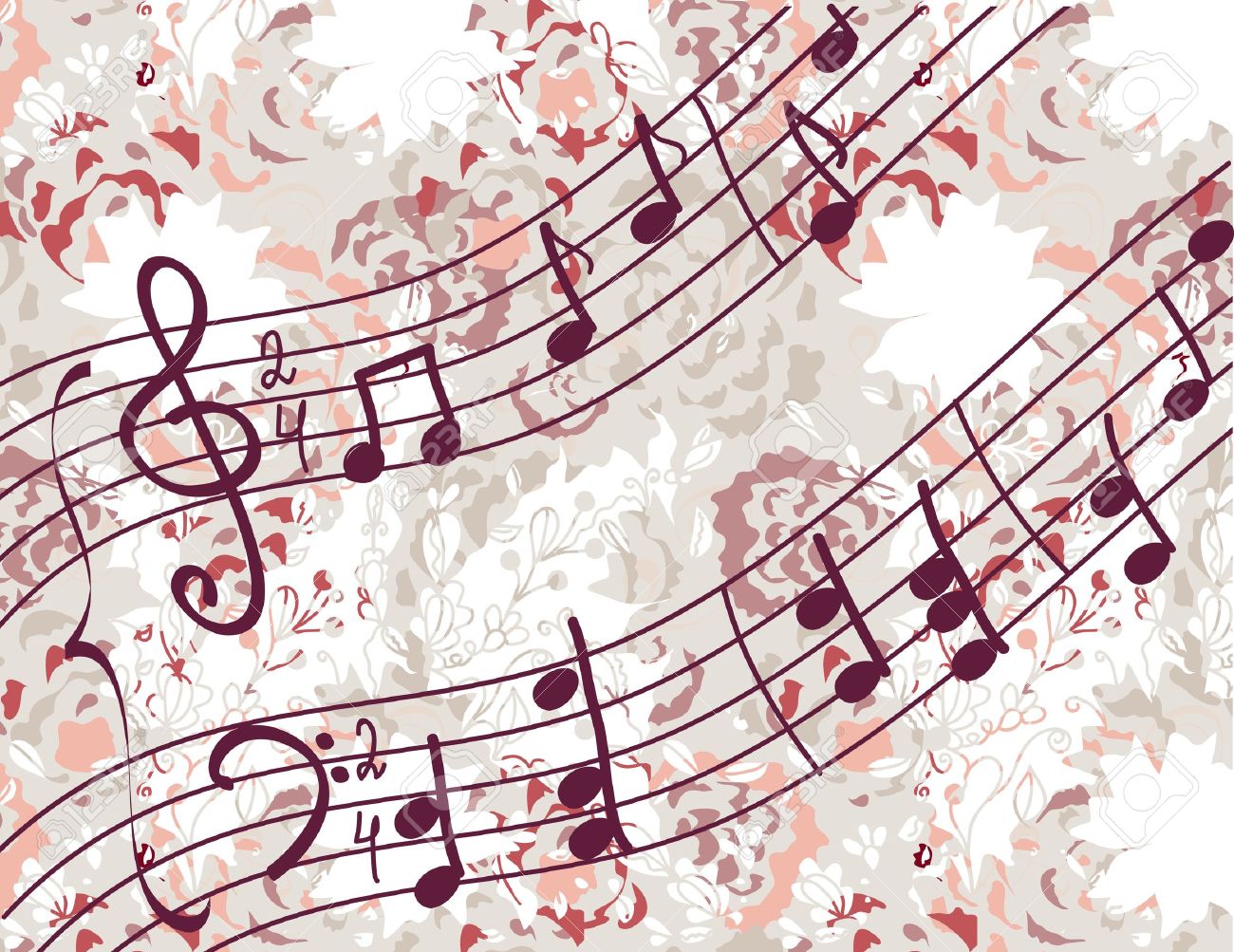 Muzička škola Subotica18. - 21. maj 2017.